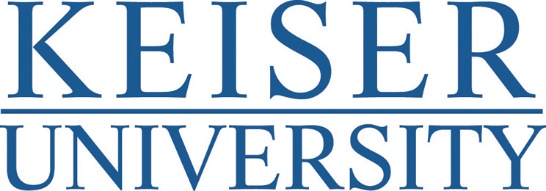 October 22, 2018For Immediate ReleaseMedia Contacts:Dianne Anderson								954-801-6538								danderson@keiseruniversity.edu					Keiser University’s College of Chiropractic Medicine Receives $30K Donation NCMIC Insurance provides funding for treatment room equipment for new chiropractic clinicWEST PALM BEACH, FL - Keiser University’s College of Chiropractic Medicine (KUCCM) has received a substantial donation for its new chiropractic training clinic at the West Palm Beach campus. During a ceremony at the college on Monday, Oct. 22, 2018, NCMIC Insurance Company presented a $30,000 contribution to assist in equipping two clinical rooms with state-of-the-industry chiropractic treatment and diagnostic equipment.  “We are extremely grateful to NCMIC for their generosity and support of our new Doctor of Chiropractic program,” said KUCCM Dean Michael Wiles, DC, MEd, MS, FCCS(C), FICC. “In addition to their contribution to our teaching clinic facility, NCMIC provides lectures on risk management to our students every semester.  We consider them as partners in our quest to provide excellence in clinical education.”The NCMIC donation will go toward state-of-the-industry Cox8 chiropractic tables and other diagnostic and therapeutic equipment for the new KU Spine Care Clinic, which is scheduled to open to the public in January, 2019.“NCMIC is pleased to provide funding for these clinical rooms that are essential for students to gain hands-on experience treating patients in a supervised setting,” said Dan Zimmerman, Director, Corporate Relations, NCMIC.“Our motto is “We Take Care of Our Own®,” and one way we demonstrate that philosophy is by supporting important chiropractic research and education projects such as this one at Keiser University.”The goal of Keiser University's College of Chiropractic Medicine is to graduate competent, caring, and science-driven chiropractic physicians, by providing an educational and clinical environment that allows students to excel in an evolving, team-based healthcare system. The new facility will be the first chiropractic medical clinic for Keiser University and is part of the university’s continued service to the community of South Florida. “We are honored to be the recipients of this generous gift from NCMIC,” said Arthur Keiser, Ph.D., Chancellor of Keiser University. “We appreciate their partnership in providing the best educational opportunities for our students and in preparing them to provide outstanding care for their future patients.” xxxAbout NCMICAs the leader of chiropractic malpractice insurance, NCMIC was founded by and for Doctors of Chiropractic in 1946. NCMIC’s strength is summarized by its motto, “We Take Care of Our Own.® ”. NCMIC is proud to champion the chiropractic profession and continually foster growth and advancement through investment and collaboration. Learn more at ncmic.com.About Keiser UniversityCo-founded in 1977 by Dr. Arthur Keiser, Chancellor, Keiser University is a private, not-for-profit University serving nearly 20,000 students offering 100 degrees at the doctoral through associate level on 20 Florida campuses, online and internationally, employing 3,800 staff and faculty. Keiser University is accredited by the Southern Association of Colleges and Schools Commission on Colleges to award certificates and degrees at the associate, baccalaureate, masters, specialist, and doctoral levels. For additional information about Keiser University, visit www.keiseruniversity.edu. 